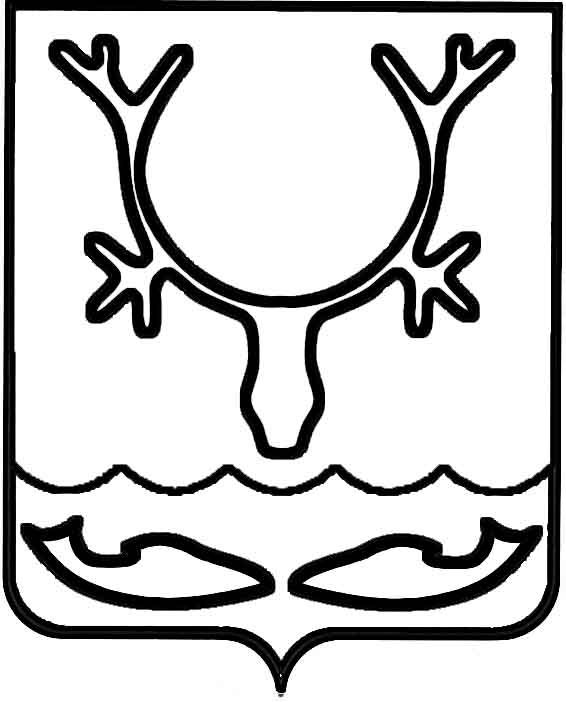 Администрация муниципального образования
"Городской округ "Город Нарьян-Мар"РАСПОРЯЖЕНИЕОб утверждении Плана проведения экспертизы нормативных правовых актов Администрации муниципального образования "Городской округ "Город Нарьян-Мар" на 2023 годВ соответствии с разделом VI Порядка проведения оценки регулирующего воздействия проектов нормативных правовых актов муниципального образования "Городской округ "Город Нарьян-Мар" и экспертизы действующих нормативных правовых актов муниципального образования "Городской округ "Город Нарьян-Мар", утвержденного постановлением Администрации муниципального образования "Городской округ "Город Нарьян-Мар" от 24.10.2019 № 1003: Утвердить План проведения экспертизы нормативных правовых актов Администрации муниципального образования "Городской округ "Город Нарьян-Мар" на 2023 год (Приложение).Контроль за исполнением настоящего распоряжения возложить 
на заместителя главы Администрации МО "Городской округ "Город Нарьян-Мар" 
по экономике и финансам.Настоящее распоряжение вступает в силу со дня его подписания.ПриложениеУТВЕРЖДЕНраспоряжением Администрациимуниципального образования"Городской округ "Город Нарьян-Мар"от 11.01.2023 № 13-рПлан проведения экспертизы нормативных правовых актовАдминистрации муниципального образования "Городской округ "Город Нарьян-Мар"на 2023 год11.01.2023№13-рГлава города Нарьян-Мара О.О. Белак№ п/пВид и наименование НПАРазработчик НПАЛицо, обратившеесяс предложениемо проведении экспертизы НПАИнформация, проводилась ли ОРВ проекта данного НПАСрок проведения экспертизы НПА1Решение Совета городского округа "Город Нарьян-Мар" от 25.06.2009 № 513-р 
"Об утверждении Положения 
"О муниципальной поддержке малого 
и среднего предпринимательства на территории МО "Городской округ "Город Нарьян-Мар"Управление экономического 
и инвестиционного развития Администрации МО "Городской округ "Город Нарьян-Мар"Управление экономического 
и инвестиционного развития Администрации МО "Городской округ "Город Нарьян-Мар"Нетапрель – май 2Решение Совета городского округа "Город Нарьян-Мар" от 20.05.2016 № 238-р 
"Об утверждении положения "О муниципально-частном партнерстве в муниципальном образовании "Городской округ "Город 
Нарьян-Мар"Правовое управление Администрации МО "Городской округ "Город Нарьян-Мар"Управление экономического 
и инвестиционного развития Администрации МО "Городской округ "Город Нарьян-Мар"Нетиюнь – июль3Решение Совета городского округа "Город Нарьян-Мар" от 26.09.2013 № 595-р 
"Об утверждении Положения "О концессионных соглашениях, объектом которых является имущество муниципального образования "Городской округ "Город Нарьян-Мар"Правовое управление Администрации МО "Городской округ "Город Нарьян-Мар"Управление экономического 
и инвестиционного развития Администрации МО "Городской округ "Город Нарьян-Мар"Нетсентябрь - октябрь